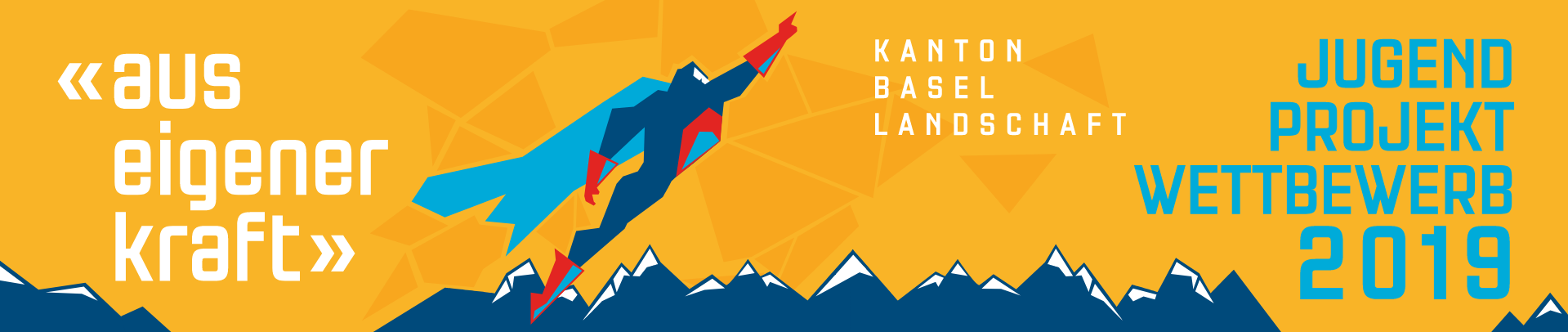 Anmeldung Jugendprojektwettbewerb Basel-Landschaft 2019Name des ProjektsBeschreibt euer Projekt in ca. 3 Sätzen.Wer ist für euer Projekt verantwortlich, wen können wir kontaktieren?
Bitte gebt sämtliche Adressangaben wie Vorname, Name, Telefonnummer und Mailadresse an.Wer hat bei eurem Projekt mitgemacht und wer hat welche Aufgabe übernommen? 
Gebt bitte hier Vor- und Nachname sowie Jahrgang und Aufgabe an.Welche aussenstehende Person kann über dein Projekt Auskunft erteilen?
Das kann ein Lehrer, ein Elternteil, ein Freund oder deine Freundin oder sonst jemand sein. Bitte gebt auch hier wieder die kompletten Adressangaben an.Wie ist euer Projektteam organisiert?
(Schulklasse, Jugendgruppe, Verein, Freunde, Sonstiges, etc….)
Falls ihr "Sonstiges" ausgewählt habt: Was ist darunter zu verstehen? Wo habt ihr das Projekt durchgeführt?Wann habt ihr euer Projekt durchgeführt?An wen hat sich euer Projekt gerichtet?Was wolltet ihr mit dem Projekt erreichen?Welche Aktivitäten habt ihr im Rahmen von eurem Projekt durchgeführt?Wie seid ihr bei der Projektumsetzung vorgegangen?Was hat euer Projekt gekostet? In welchem Bereich habt ihr wie viel Geld ausgegeben?Wie war die Wirkung des Projekts gegen aussen? 
(Bsp. Bei den Medien, den Teilnehmenden, etc.)Konnte euer Projekt wie geplant umgesetzt werden?Welche Ziele habt ihr erreicht?Welche Ziele konntet ihr nicht erreichen?Was denkt ihr, sind die Gründe dafür?Wie war die Zusammenarbeit in eurem Team?Welche Erfahrungen habt ihr durch das Projekt gewonnen? Welche Fähigkeiten habt ihr erlernt? Was war eure Motivation, das Projekt für den Jugendprojektwettbewerb anzumelden? Was ist an eurem Projekt neu und innovativ? Warum handelt es sich bei eurem Projekt um das Siegerprojekt? Wenn euer Projekt gewinnt, wofür werdet ihr das Preisgeld einsetzen? Wie geht es mit eurem Projekt weiter?